This report is to be completed during or immediately after the pre-construction conference. Attach detailed notes or minutes of the conference and a sign-in sheet, if possible.a. Conference Date:      b. Location:      Prime Contractor:Name:      Address:      Phone:      Prime Contract Amount:      Sub-contractors, if any are known:NAME					ADDRESS			PHONE Participants (or attach a sign in list):NAME					TITLE				ENTITY REPRESENTED 6.  Items Covered: 7.	Report Prepared By: 	Name:        						Title:      	Signature (in ink): 					Date:      FORM LS-6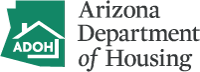 Pre-construction conference reportFORM LS-6Pre-construction conference reportRecipient:       Contract No:       Activity Name:       I.	Labor Standards Issuesa.	Payment of  Bacon Wagesb.	Overtime pay and when applicablec.	Fringe benefits (cash or approved plan)d.	If fringe benefit plan, need information and approvale.	Allowable deductions and documentationf.	Use of apprentices, trainees, etc. and documentationg.	Exempt employeesh.	Timely submission of LS-4/5s (by contractor and subcontractors)i.	Review LS-4/5 and questions answeredj.	Anti-kickback provisionsk.	Posting WD, Notice to Employees, EEO postersl.	Employee interviewsm.	Labor standards provisions in all subcontracts at all tiersn.	Timely submission of LS-3s for all new subcontractorso.	Responsibility for subcontractorsp.	Definition of “actual time records”q.	Restitution and liquidated damages (includes subcontractors)r.	Sanctions and withholding paymentss.	Debarmentt.	Confidentiality of complaints and prohibition on retaliation against employeesu.	The 4010II.		Retention and access to all actual time records for five (5) yearsIII.	Civil rights compliance (non-discrimination and Section 3)IV.	Recipient’s role and responsibilitiesV.	Contractor’s role and responsibilitiesVI.	A Contractor’s Guide to Prevailing Wage Requirements for Federally-Assisted Construction Projects provided to the contractorVII.	Other: